Омельчак Андрей Павлович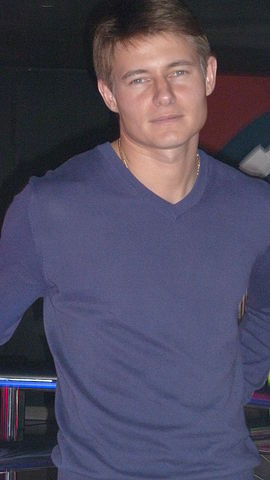 Тип работы:	Полный рабочий деньМесто работы:	Работа на территории работодателяМобильный телефон	+791899336832; +79097924890E-mail:	 amelay@mail.ruЛичная информацияГород проживания:	КалининградРайон проживания:	Гагарина, 111, кв. 29Уровень образования:	ВысшееДата рождения:	13 мая 1980 г. (34 лет)Пол:	МужскойСемейное положение:	Женат, детей нетГражданство:	РоссияОбразование – высшее.1.Учебное заведение:	Кубанская Академия физической культурыДата обучения:	1997 - 2002 годФакультет:	Физическая культураСпециальность:	не предусмотренаФорма обучения:	ОчнаяСтепень: Бакалавр физической культуры2. Учебное заведение:	Российский Университет Кооперации. г. Мытищи, Московская обл.Дата обучения:	2010-2014 годСпециальность:	МенеджментФорма обучения:	заочнаяСтепень: МагистрОпыт  работы:17.01.2000 – 31.12.2003МУ ФК «Славянск». Должность спортсмен-профессионал по футболу.27.02.2004- 01.02.2006ФК «Нефтяник». Должность спортсмен-профессионал по футболу.14.04.2006- 01.12.2006АНО ФК «Газпром». Должность спортсмен-профессионал по футболу.02.04.2007 – 01.12.2008АНО ФК «Союз Газпром». Должность спортсмен-профессионал по футболу.02.01.2008 – 01.12.2009ФК «Горняк». Должность спортсмен-профессионал по футболу. г.Учалы01.02.2010 – 31.12.2010АНО ФК «Башинформсвязь». Должность спортсмен-профессионал по футболу. Капитан команды.01.03.2011 - 05.06.2012ФК «Амур 2010». Г.Благовещенск. Должность спортсмен-профессионал по футболу. Капитан команды.01.08.2012 – по настоящее времяФК «Якутия». Г. Якутск. Должность спортсмен-профессионал по футболу. Капитан команды.Дополнительная информацияНаличие водительских прав:	Категория B. Есть автомобиль.Готовность к командировкам:	ДаРекомендации:	Кизинек Сергей ВладимировичДепутат. Полтавский одномандатный округ №31. Член Фракции Всероссийской политической партии «Единая Россия».Тел: 89184460425Ковалев Виктор СавельевичЗам. Директора по научной работе в Всероссийском исследовательском институте риса. г. КраснодарТел: 89181797455Чепрасов Михаил ЮрьевичГен. директор ФК «Якутия»Тел: 89245633356Ключевые навыки и достижения:-  Был капитаном трех футбольных команд. - Опыт управления группой свыше 20 человек;- Умение вести переговоры, - Знание делового этикетаПрофессиональные навыки: уверенный пользователь ПК: MsWord, Excel. Средний уровень знания английского языка. Опыт управления людьми. Умение планировать. Способность принимать нестандартные управленческие решения.Личные качества: решительность, ответственность, способность к риску, стремление к самореализации и успеху, целеустремленность, уверенность в себе, умение работать в команде, коммуникабельность.Ближайшие родственники: Жена – Омельчак Валерия Константиновна; 30.04.1975; Частный предприниматель.Отец – Омельчак Павел Алексеевич; 29.09.1957; ЗАО Усинский Филиал РН Бурение; Инженер.Мать – Омельчак Ирина Николаевна; 21.10.1960; ЗАО «Агрокомплекс»; Продавец.Сестра – Скорик Елена Павловна; 04.04.1979; Московский Торговый Дом «Про-холод». Мастер участка.Сестра – Владыкина Лидия Павловна; 18.02.1990; Безработная.